ARTES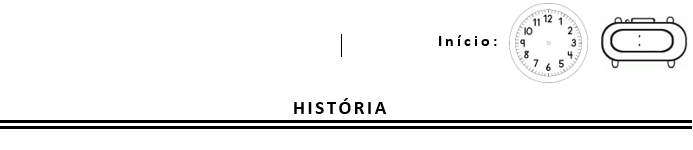 Vamos nos desligar de tudo que está ao redor e fixar nossa atenção apenas na obra de Van Gogh. Observe-a atentamente por alguns instantes. Ela nos traz muitos detalhes, perceba alguns deles, como movimento, cores, formas, entre outros.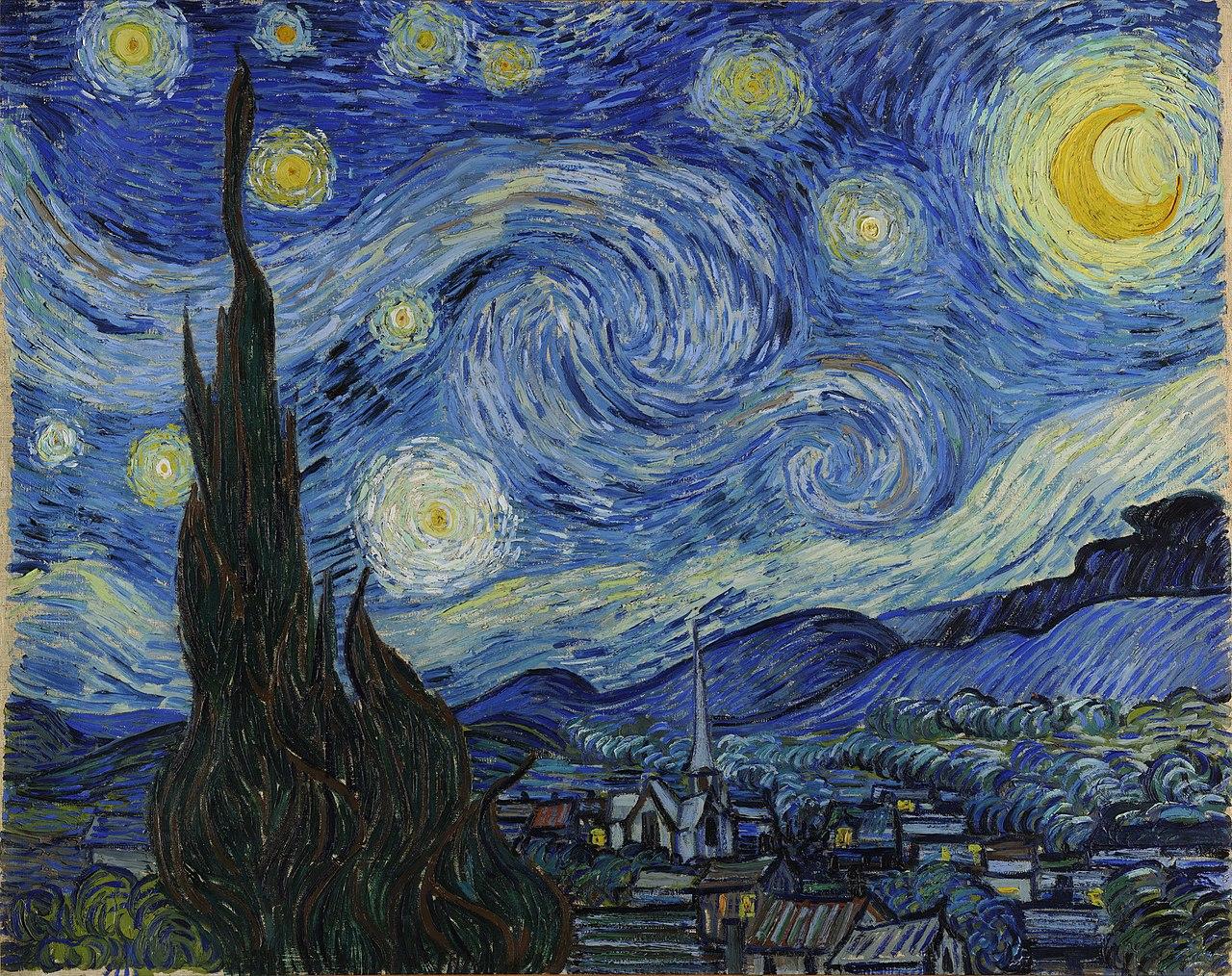                                                                                                                                                              A Noite Estrelada, Vicent Van Gogh.Qual foi a técnica utilizada por Van Gogh para fazer essa obra?Na sua opinião, o que ele quis representar com essa imagem?Quais cores ele utilizou? O que ele quis demonstrar utilizando essas cores?O que mais lhe chamou a atenção neste quadro?O quadro possui semelhança com o nome que foi dado a ele,  A Noite Estrelada? Por quê?Que outro nome você daria para essa tela?Faça uma releitura da obra de Van Gogh. Para isto, siga as instruções à seguir: Escolha uma técnica de sua preferência, pode ser aquarela, recorte e colagem, mosaico, giz de cera etc.Em uma folha A4, faça margens de 2cm. No canto inferior direito, coloque seu nome completo, data, turma e a técnica escolhida por você para a releitura. Use sua criatividade e mãos à obra!